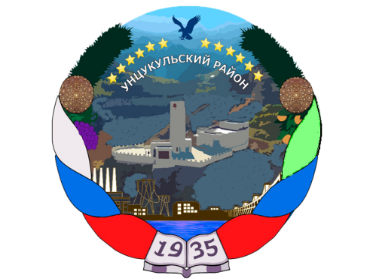 РЕСПУБЛИКА ДАГЕСТАНГЛАВА МУНИЦИПАЛЬНОГО ОБРАЗОВАНИЯ«УНЦУКУЛЬСКИЙ РАЙОН»Индекс 368950  РД, пос. Шамилькала, ул.М.Дахадаева,3  тел.55-64-85 e-mail:mo_uncuk_raion@mail.ruП О С Т А Н О В Л Е Н И Е«11» июля 2019 г. №79 Об утверждении учетной нормы площади жилого помещения и нормы предоставления площади жилого помещения по договору социального найма В соответствии со статьями 50 Жилищного кодекса Российской Федерации, с п. 6 части 1 статьи 16 Федерального Закона от 06.10.2003 г. № 131-ФЗ «Об общих принципах организации местного самоуправления в Российской Федерации», п о с т а н о в л я ю:Установить учетную норму площади жилого помещения (минимальный размер площади жилого помещения, исходя из которого определяется уровень обеспеченности граждан общей площадью жилого помещения в целях их принятия на учет в качестве нуждающихся в жилых помещениях) в размере 15 кв.м. общей площади жилого помещения на одного члена семьи.Установить следующие нормы предоставления общей площади жилого помещения по договору социального найма в размере:- 18 кв.м. – на одного члена семьи, состоящей из трех и более человек;- 33 кв.м. – для одиноко проживающего гражданина;- 42 кв.м. – на семью из двух человек.Настоящее постановление подлежит размещению на официальном сайте МО «Унцукульский район».Контроль за исполнением настоящего постановления возложить на помощника главы МО «Унцукульский район» Омарова О.М.Глава МО«Унцукульский район»							И. Нурмагомедов